FICHE D’INSCRIPTION ET D’AUTORISATION PARENTALE été 2020CENTRE DE LOISIRS ADOLESCENTS - Salle du théâtre à Luriecq * MENTIONS OBLIGATOIRES - Pour connaitre votre quotient familial, rendez-vous sur www.caf.fr . Désignation des personnes autorisées à venir chercher l’enfant J’autorise les personnes désignées ci-dessus à prendre en charge mon enfant à sa sortie de la structure. J’exonère le gestionnaire de la structure de toute responsabilité sur cet enfant après son départ de l’établissement. Inscriptions (merci de cocher les jours de présence) - 2 jours obligatoires minimum par semaine Le programme est fortement susceptible de changer en raison des directives de fonctionnement en attente, liées au COVID.Tarifs journée suivant le quotient familial Exemple : pour un Quotient Familial de 700 € il sera appliqué : journée repas : 700*1.20/100 soit : 8.40 €□ Chèque n° …………………………………………  □ Espèce Suite au verso J’autorise mon enfant à rentrer seul : L’équipe d’animation est déchargée de toute responsabilité au cours du trajet.  	    OUI    	             NON   Suite aux mesures sanitaires la navette ne sera peut-être pas mise en place cet été.L’équipe d’animation est déchargée de toute responsabilité avant et après la dépose de la navette.Mon enfant prendra la navette proposée pour se rendre au centre Ados :       OUI             NON   Au départ du centre de loisirs Enfants de :  Saint-Jean-Soleymieux      	        	 	 	 	       	Saint-Maurice-en-GourgoisSelon les articles 226-1 à 226-8 du code civil, tout individu jouit d’un droit au respect de sa vie privée, ainsi qu’un droit à l’image sur enfants mineurs. Les parents peuvent être en mesure de refuser les organisateurs du centre de loisirs à prendre leur(s) enfant(s) en photo(s). J’autorise mon enfant à être pris en photo :           OUI                   NON    Mon enfant est à jour dans ses vaccins : 	        OUI 	                 NON Mon enfant porte des lunettes, appareil dentaire etc. :  OUI Précisez : …............................................................................................................................                    NON Mon enfant a des allergies (alimentaire, médicamenteuse, asthme etc.) :   OUI              	Précisez la cause de l’allergie et les conduites à tenir : ………………………………………………..              …………………………………………………………………………………………………………    NON Mon enfant rencontre des difficultés de santé :              	                    	       OUI     Précisez les précautions à prendre :………………………………………………………….................. …………………………………………………………………………………………………………..            NON J’ai pris connaissance et j’accepte le règlement de fonctionnement du centre de loisirs  (consultable sur www.loireforez.fr) :          	OUI                 NON J’autorise le centre de loisirs à consulter mon dossier sur Cafpro pour vérifier mes informations CAF:                                                   	 OUI                NON Les parents s’engagent à signaler au directeur du centre de loisirs tout changement modifiant les indications mentionnées sur cette fiche.                    Signature du responsable légal              Signature du responsable du centre de loisirs  	Fait à ………………  	Le …………………. 	Avec le soutien de : 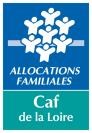 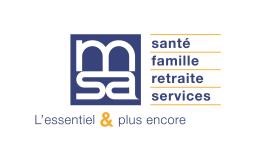 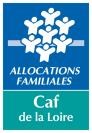 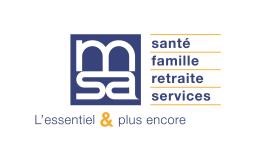 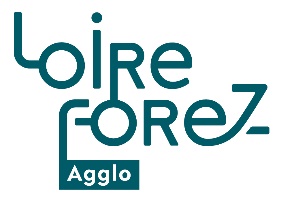 NOM et Prénom de l’enfant …………………………………………………………………………………. Date de naissance ……………………………………………………..   Age ………………………………. NOM et Prénom  des responsables légaux …...……………………………………………………………... Adresse  ……………………………………………………………………………………………………….. ………………………………………………………………………………………………………………….. Tél. fixe …………………..….*Tél. portable……………………………Tél. au travail…..……………….. *Email ……………………………………………………………………………………………………... *Numéro sécurité sociale   …………………………………………………………………………………... *Numéro allocataire CAF ………………………………………………    Montant QF*………………… *Ou numéro allocataire MSA………………………………………………………………………………. *Compagnie assurance et n° d’identification……………………...……………………………………….. NOM Prénom Lien de parenté avec l’enfant Adresse Téléphone LUNDI MARDI MERCREDI JEUDI VENDREDI Semaine 1Semaine 2FériéSemaine 3Semaine 4Pourcentage appliquéTarif minimumTarif maximumJournée avec repas1,20%5€15€Hors territoire (hors Agglo ou hors département)Journée repas : 18 €Journée repas : 18 €Journée repas : 18 €Montant à régler TOTAL Nombre de jours de présence x tarif journée :   ………… jours   x   ………… € = Chèque vacance / MSA / autres à déduire - = 